

BG (Ret) Ricky D. GibbsBrigadier General Ricky D. Gibbs is a native of Austin, Texas.  He attended the University of Texas at Arlington, was a member of the Corps of Cadets, and served as Corps Commander during his senior year.  He graduated in 1982 as a Distinguished Military Graduate with a BA in Physical Education.  He was commissioned a 2nd Lieutenant in Infantry.  Brigadier General Gibbs earned a Master of Science degree in Management from Troy State University and a Master of Strategic Studies degree from the Army War College. His military education includes the Infantry Officer Basic Course, Ranger School, Air Assault School, Jumpmaster School, Pathfinder School, Long Range Surveillance Leaders School, Infantry Officer Advanced Course, Combined Arms Service Staff College, Command and General Staff College, and the Army War College.Brigadier General Gibbs’ assignments included serving as a Rifle Platoon Leader, Scout Platoon Leader, and as a Company Executive Officer in Germany. On return from Europe to Fort Benning, GA, he served as Rifle Platoon Leader in the 3d Battalion, 75th Infantry (Ranger), and with the Ranger Training Brigade as Branch Chief of the Long Range Surveillance Unit School.  Following graduation from the Infantry Officer Advanced Course, he was assigned to the 101st Airborne Division at Fort Campbell, KY.  Gibbs served as a Company Commander, Assistant Brigade S3, and as the Aide de Camp to the Division CG 101st Airborne Division in Desert Shield/Desert Storm.  On his return to the United States he was assigned to Fort Leavenworth, KS, as Chief of Personnel and Training for the Combat Training Center Directorate, Combined Arms Command, and then as a Student in the Command and General Staff College.  Following graduation he was assigned to the 82nd Airborne Division at Fort Bragg, NC, where he served as a Battalion S3.  In August 1995 he was assigned to the G3, XVIII Airborne Corps as Chief, USACOM Joint Exercises.  From July 1996 to May 1998, he served as Aide for the Commanding General, Fifth U.S. Army in San Antonio, Texas, and later to J8, Joint Staff as Joint Ground Maneuver Program Analyst in the Land and Littoral Warfare Assessment Division.  He returned to Fort Campbell, KY, as Commander, 1st Battalion, 327th Infantry (Air Assault) and then as Deputy Chief of Staff, G3, where he deployed to Operation Iraqi Freedom.Upon his next return to the U.S., and following graduation from the Army War College, he was assigned to the Army Staff as a Strategic Planner in the Executive Office, then as the Director, Office of Institutional Army Adaptation, and finally as Chief, Army Initiatives Group, G3.  Brigadier General Gibbs’ next assignment was to Fort Riley, KS, where he assumed command of the 4th Infantry Brigade Combat Team, 1st Infantry Division in July 2005.  In February 2007 he deployed to Baghdad as part of the Army’s surge in support of Operation Iraqi Freedom, and commanded the 4th IBCT as it conducted counter-insurgency operations in Baghdad’s Rashid Security District, where it earned the Valorous Unit Award for heroism.  He served as the 1st Infantry Division Chief of Staff from May 2008 until June 2009, when he was assigned as the Deputy Commanding General for Maneuver, 1st Infantry Division.Brigadier General Gibbs’ awards include the Bronze Star Medal (3 OLC), Defense Meritorious Service Medal, Meritorious Service Medal (6 OLC), Joint Commendation Medal, Army Air Medal, Army Commendation Medal (7 OLC), Army Achievement Medal, Joint Meritorious Unit Award, National Defense Service Medal Southeast Asia Service Medal with 3 Bronze Stars, Global War on Terrorism Expeditionary Medal, Global War on Terrorism Service Medal, the Saudi Arabian Liberation Medal, and the Kuwait Liberation Medal.  He is authorized to wear the Combat Infantryman Badge, Expert Infantryman Badge, Master Parachutist Badge, Air Assault Badge, Ranger Tab, Pathfinder Badge, Joint Staff Identification Badge and the Army Staff Badge.Brigadier General Gibbs and his wife, Nolly, have two children, both of whom are currently attending college.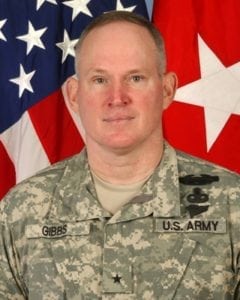 